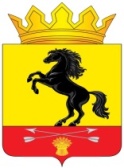                 АДМИНИСТРАЦИЯМУНИЦИПАЛЬНОГО ОБРАЗОВАНИЯ       НОВОСЕРГИЕВСКИЙ РАЙОН         ОРЕНБУРГСКОЙ ОБЛАСТИ                 ПОСТАНОВЛЕНИЕ__26.10.2022_____ №  ____835-п____________                  п. НовосергиевкаОб утверждении отчета об исполнении бюджета Новосергиевского районаОренбургской области за 9 месяцев 2022 годаВ соответствии с пунктом 5 статьи 264.2 Бюджетного кодекса Российской Федерации, статьей 35 решения Совета депутатов Новосергиевского района Оренбургской области от 25.07.2019  №49/2 р.С. «Об утверждении Положения о бюджетном процессе в муниципальном образовании «Новосергиевский район Оренбургской области», руководствуясь Уставом муниципального образования Новосергиевский район Оренбургской области:1. Утвердить отчет об исполнении  районного бюджета за 9 месяцев  2022 года по доходам в сумме 820 240 685,68 рублей, по расходам в сумме 813 367 367,39 рублей, с превышением доходов над расходами в сумме 6 873 318,29 рублей, с показателями:1.1. По доходам районного бюджета по кодам классификации доходов бюджетов согласно приложению №1. 1.2. По расходам районного бюджета по разделам, подразделам классификации расходов бюджетов согласно приложению №2.1.3. По источникам внутреннего финансирования дефицита районного бюджета по кодам классификации источников финансирования дефицита бюджета согласно приложению №3.2. Заместителю главы администрации  района по финансовым вопросам– начальнику финансового отдела Поповой Л.И. направить отчет об исполнении бюджета Новосергиевского района за 9 месяцев 2022 года председателю районного Совета депутатов  Дементьевой О.А. и председателю Контрольно-счетной палаты Новосергиевского района Оренбургской области.3. Постановление вступает в силу со дня его подписания и подлежит размещению на официальном сайте района.Глава администрации района 					                     А.Д. Лыков Разослано: финансовому отделу, Конторольно-счетной палате, Совету депутатов, орготделу,  прокурору.Исполнение  бюджета Новосергиевского района Оренбургской областипо доходам за 9 месяцев 2022 годаИсполнение бюджета  Новосергиевского района Оренбургской областипо расходам за 9 месяцев 2022 годаИсполнение по источникам внутреннего финансирования дефицитабюджета Новосергиевского района Оренбургской области за 9 месяцев 2022 годаПриложение №1к постановлению администрации  Новосергиевского района  от    26.10.2022     № 835-п                   Код дохода по бюджетной классификацииНаименование показателяУтвержденные бюджетные назначения (руб.)Исполнено за 9 месяцев 2022 года (руб.)Процент исполнения, %12345 10000000000000000НАЛОГОВЫЕ И НЕНАЛОГОВЫЕ ДОХОДЫ316 138 938,71202 549 860,5864,07 10100000000000000НАЛОГИ НА ПРИБЫЛЬ, ДОХОДЫ181 958 200,00122 712 118,4667,44 10102000010000110Налог на доходы физических лиц181 958 200,00122 712 118,4667,4410102010010000110Налог на доходы физических лиц с доходов, источником которых является налоговый агент, за исключением доходов, в отношении которых исчисление и уплата налога осуществляются в соответствии со статьями 227, 227.1 и 228 Налогового кодекса Российской Федерации178 126 100,00120 557 119,7067,68 10102020010000110Налог на доходы физических лиц с доходов, полученных от осуществления деятельности физическими лицами, зарегистрированными в качестве индивидуальных предпринимателей, нотариусов, занимающихся частной практикой, адвокатов, учредивших адвокатские кабинеты, и других лиц, занимающихся частной практикой в соответствии со статьей 227 Налогового кодекса Российской Федерации2 520 000,001 295 803,5751,42 10102030010000110Налог на доходы физических лиц с доходов, полученных физическими лицами в соответствии со статьей 228 Налогового кодекса Российской Федерации900 000,00833 553,9792,62 10102080010000110Налог на доходы физических лиц в части суммы налога, превышающей 650 000 рублей, относящейся к части налоговой базы, превышающей 5 000 000 рублей (за исключением налога на доходы физических лиц с сумм прибыли контролируемой иностранной компании, в том числе фиксированной прибыли контролируемой иностранной компании)412 100,0025 641,226,22 10500000000000000НАЛОГИ НА СОВОКУПНЫЙ ДОХОД41 365 600,0034 063 278,6482,3510501000000000110Налог, взимаемый в связи с применением упрощенной системы налогообложения31 952 600,0027 854 663,5487,17 10501010010000110Налог, взимаемый с налогоплательщиков, выбравших в качестве объекта налогообложения доходы17 548 200,0014 130 426,4080,52 10501011010000110Налог, взимаемый с налогоплательщиков, выбравших в качестве объекта налогообложения доходы17 548 200,0014 134 801,8680,5510501012010000110Налог, взимаемый с налогоплательщиков, выбравших в качестве объекта налогообложения доходы (за налоговые периоды, истекшие до 1 января 2011 года)0,00-4 375,46х 10501020010000110Налог, взимаемый с налогоплательщиков, выбравших в качестве объекта налогообложения доходы, уменьшенные на величину расходов14 404 400,0013 724 237,1495,28 10502000020000110Единый налог на вмененный доход для отдельных видов деятельности0,00117 774,69х 10502010020000110Единый налог на вмененный доход для отдельных видов деятельности0,00117 767,81х10502020020000110Единый налог на вмененный доход для отдельных видов деятельности (за налоговые периоды, истекшие до 1 января 2011 года)0,006,88х 10503000010000110Единый сельскохозяйственный налог6 881 000,004 489 911,7165,25 10503010010000110Единый сельскохозяйственный налог6 881 000,004 489 911,7165,2510504000020000110Налог, взимаемый в связи с применением патентной системы налогообложения2 532 000,001 600 928,7063,23 10504020020000110Налог, взимаемый в связи с применением патентной системы налогообложения, зачисляемый в бюджеты муниципальных районов2 532 000,001 600 928,7063,23 10800000000000000ГОСУДАРСТВЕННАЯ ПОШЛИНА2 974 000,002 541 878,0185,47 10803000010000110Государственная пошлина по делам, рассматриваемым в судах общей юрисдикции, мировыми судьями2 974 000,002 516 878,0184,63 10803010010000110Государственная пошлина по делам, рассматриваемым в судах общей юрисдикции, мировыми судьями (за исключением Верховного Суда Российской Федерации)2 974 000,002 516 878,0184,63 10807000010000110Государственная пошлина за государственную регистрацию, а также за совершение прочих юридически значимых действий0,0025 000,00х 10807150010000110Государственная пошлина за выдачу разрешения на установку рекламной конструкции0,0025 000,00х 10807150011000110Государственная пошлина на выдачу разрешения на установку рекламной конструкции0,0025 000,00х 11100000000000000ДОХОДЫ ОТ ИСПОЛЬЗОВАНИЯ ИМУЩЕСТВА, НАХОДЯЩЕГОСЯ В ГОСУДАРСТВЕННОЙ И МУНИЦИПАЛЬНОЙ СОБСТВЕННОСТИ20 490 000,0023 675 387,70115,55 11105000000000120Доходы, получаемые в виде арендной либо иной платы за передачу в возмездное пользование государственного и муниципального имущества (за исключением имущества бюджетных и автономных учреждений, а также имущества государственных и муниципальных унитарных предприятий, в том числе казенных)20 415 000,0023 615 204,43115,68 11105010000000120Доходы, получаемые в виде арендной платы за земельные участки, государственная собственность на которые не разграничена, а также средства от продажи права на заключение договоров аренды указанных земельных участков19 365 000,0022 851 352,40118,00 11105013050000120Доходы, получаемые в виде арендной платы за земельные участки, государственная собственность на которые не разграничена и которые расположены в границах сельских поселений и межселенных территорий муниципальных районов, а также средства от продажи права на заключение договоров аренды указанных земельных участков19 365 000,0022 851 352,40118,00 11105020000000120Доходы, получаемые в виде арендной платы за земли после разграничения государственной собственности на землю, а также средства от продажи права на заключение договоров аренды указанных земельных участков (за исключением земельных участков бюджетных и автономных учреждений)0,0055 096,78х11105025050000120Доходы, получаемые в виде арендной платы, а также средства от продажи права на заключение договоров аренды за земли, находящиеся в собственности муниципальных районов (за исключением земельных участков муниципальных бюджетных и автономных учреждений)0,0055 096,78х 11105030000000120Доходы от сдачи в аренду имущества, находящегося в оперативном управлении органов государственной власти, органов местного самоуправления, органов управления государственными внебюджетными фондами и созданных ими учреждений (за исключением имущества бюджетных и автономных учреждений)1 050 000,00708 755,2567,5011105035050000120Доходы от сдачи в аренду имущества, находящегося в оперативном управлении органов управления муниципальных районов и созданных ими учреждений (за исключением имущества муниципальных бюджетных и автономных учреждений)1 050 000,00708 755,2567,50 11105300000000120Плата по соглашениям об установлении сервитута в отношении земельных участков, находящихся в государственной или муниципальной собственности0,0099,95х 11105310000000120Плата по соглашениям об установлении сервитута в отношении земельных участков, государственная собственность на которые не разграничена0,0099,95х 11105313050000120Плата по соглашениям об установлении сервитута, заключенным органами местного самоуправления муниципальных районов, органами местного самоуправления сельских поселений, государственными или муниципальными предприятиями либо государственными или муниципальными учреждениями в отношении земельных участков, государственная собственность на которые не разграничена и которые расположены в границах сельских поселений и межселенных территорий муниципальных районов0,0099,95х11107000000000120Платежи от государственных и муниципальных унитарных предприятий75 000,0060 083,3280,1111107010000000120Доходы от перечисления части прибыли государственных и муниципальных унитарных предприятий, остающейся после уплаты налогов и обязательных платежей75 000,0060 083,3280,11 11107015050000120Доходы от перечисления части прибыли, остающейся после уплаты налогов и иных обязательных платежей муниципальных унитарных предприятий, созданных муниципальными районами75 000,0060 083,3280,11 11200000000000000ПЛАТЕЖИ ПРИ ПОЛЬЗОВАНИИ ПРИРОДНЫМИ РЕСУРСАМИ67 806 138,711 958 283,032,8911201000010000120Плата за негативное воздействие на окружающую среду67 806 138,711 958 283,032,8911201010010000120Плата за выбросы загрязняющих веществ в атмосферный воздух стационарными объектами3 683 400,001 019 081,1527,6711201010016000120Плата за выбросы загрязняющих веществ в атмосферный воздух стационарными объектами (федеральные государственные органы, Банк России, органы управления государственными внебюджетными фондами Российской Федерации)0,001 019 081,15х11201040010000120Плата за размещение отходов производства и потребления427 200,00802 158,42187,7711201041010000120Плата за размещение отходов производства414 600,00802 046,32193,4511201042010000120Плата за размещение твердых коммунальных отходов12 600,00112,100,89 11201070010000120Плата за выбросы загрязняющих веществ, образующихся при сжигании на факельных установках и (или) рассеивании попутного нефтяного газа63 695 538,71137 043,460,22 11300000000000000ДОХОДЫ ОТ ОКАЗАНИЯ ПЛАТНЫХ УСЛУГ И КОМПЕНСАЦИИ ЗАТРАТ ГОСУДАРСТВА900 000,00366 404,0240,71 11301000000000130Доходы от оказания платных услуг (работ)900 000,00366 154,0240,68 11301990000000130Прочие доходы от оказания платных услуг (работ)900 000,00366 154,0240,68 11301995050000130Прочие доходы от оказания платных услуг (работ) получателями средств бюджетов муниципальных районов900 000,00366 154,0240,6811302000000000130Доходы от компенсации затрат государства0,00250,00х11302990000000130Прочие доходы от компенсации затрат государства0,00250,00х11302995050000130Прочие доходы от компенсации затрат бюджетов муниципальных районов0,00250,00х11400000000000000ДОХОДЫ ОТ ПРОДАЖИ МАТЕРИАЛЬНЫХ И НЕМАТЕРИАЛЬНЫХ АКТИВОВ0,0015 987 117,60х11406000000000430Доходы от продажи земельных участков, находящихся в государственной и муниципальной собственности0,0015 987 117,60х11406010000000430Доходы от продажи земельных участков, государственная собственность на которые не разграничена0,0015 987 117,60х11406013050000430Доходы от продажи земельных участков, государственная собственность на которые не разграничена и которые расположены в границах сельских поселений и межселенных территорий муниципальных районов0,0015 987 117,60х11600000000000000ШТРАФЫ, САНКЦИИ, ВОЗМЕЩЕНИЕ УЩЕРБА645 000,001 245 393,12193,0811601000010000140Административные штрафы, установленные Кодексом Российской Федерации об административных правонарушениях545 000,00997 974,96183,1111601050010000140Административные штрафы, установленные главой 5 Кодекса Российской Федерации об административных правонарушениях, за административные правонарушения, посягающие на права граждан47 000,0024 197,8951,4811601053010000140Административные штрафы, установленные главой 5 Кодекса Российской Федерации об административных правонарушениях, за административные правонарушения, посягающие на права граждан, налагаемые мировыми судьями, комиссиями по делам несовершеннолетних и защите их прав47 000,0024 197,8951,4811601060010000140Административные штрафы, установленные главой 6 Кодекса Российской Федерации об административных правонарушениях, за административные правонарушения, посягающие на здоровье, санитарно-эпидемиологическое благополучие населения и общественную нравственность130 000,00244 388,72187,9911601063010000140Административные штрафы, установленные главой 6 Кодекса Российской Федерации об административных правонарушениях, за административные правонарушения, посягающие на здоровье, санитарно-эпидемиологическое благополучие населения и общественную нравственность, налагаемые мировыми судьями, комиссиями по делам несовершеннолетних и защите их прав130 000,00244 388,72187,9911601070010000140Административные штрафы, установленные главой 7 Кодекса Российской Федерации об административных правонарушениях, за административные правонарушения в области охраны собственности66 000,00193 419,91293,0611601073010000140Административные штрафы, установленные главой 7 Кодекса Российской Федерации об административных правонарушениях, за административные правонарушения в области охраны собственности, налагаемые мировыми судьями, комиссиями по делам несовершеннолетних и защите их прав66 000,00193 419,91293,0611601080010000140Административные штрафы, установленные главой 8 Кодекса Российской Федерации об административных правонарушениях, за административные правонарушения в области охраны окружающей среды и природопользования1 000,002 000,00200,0011601083010000140Административные штрафы, установленные главой 8 Кодекса Российской Федерации об административных правонарушениях, за административные правонарушения в области охраны окружающей среды и природопользования, налагаемые мировыми судьями, комиссиями по делам несовершеннолетних и защите их прав1 000,002 000,00200,0011601120010000140Административные штрафы, установленные главой 12 Кодекса Российской Федерации об административных правонарушениях, за административные правонарушения в области дорожного движения13 000,000,000,0011601123010000140Административные штрафы, установленные главой 12 Кодекса Российской Федерации об административных правонарушениях, за административные правонарушения в области дорожного движения, налагаемые мировыми судьями, комиссиями по делам несовершеннолетних и защите их прав13 000,000,000,0011601130010000140Административные штрафы, установленные главой 13 Кодекса Российской Федерации об административных правонарушениях, за административные правонарушения в области связи и информации2 000,008 000,21400,0111601133010000140Административные штрафы, установленные главой 13 Кодекса Российской Федерации об административных правонарушениях, за административные правонарушения в области связи и информации, налагаемые мировыми судьями, комиссиями по делам несовершеннолетних и защите их прав2 000,008 000,21400,0111601140010000140Административные штрафы, установленные главой 14 Кодекса Российской Федерации об административных правонарушениях, за административные правонарушения в области предпринимательской деятельности и деятельности саморегулируемых организаций52 000,0028 059,0453,9611601143010000140Административные штрафы, установленные главой 14 Кодекса Российской Федерации об административных правонарушениях, за административные правонарушения в области предпринимательской деятельности и деятельности саморегулируемых организаций, налагаемые мировыми судьями, комиссиями по делам несовершеннолетних и защите их прав52 000,0028 059,0453,9611601150010000140Административные штрафы, установленные главой 15 Кодекса Российской Федерации об административных правонарушениях, за административные правонарушения в области финансов, налогов и сборов, страхования, рынка ценных бумаг8 000,00450,005,6311601153010000140Административные штрафы, установленные главой 15 Кодекса Российской Федерации об административных правонарушениях, за административные правонарушения в области финансов, налогов и сборов, страхования, рынка ценных бумаг (за исключением штрафов, указанных в пункте 6 статьи 46 Бюджетного кодекса Российской Федерации), налагаемые мировыми судьями, комиссиями по делам несовершеннолетних и защите их прав8 000,00450,005,6311601170010000140Административные штрафы, установленные главой 17 Кодекса Российской Федерации об административных правонарушениях, за административные правонарушения, посягающие на институты государственной власти1 000,005 777,27577,7311601173010000140Административные штрафы, установленные главой 17 Кодекса Российской Федерации об административных правонарушениях, за административные правонарушения, посягающие на институты государственной власти, налагаемые мировыми судьями, комиссиями по делам несовершеннолетних и защите их прав1 000,005 777,27577,7311601190010000140Административные штрафы, установленные главой 19 Кодекса Российской Федерации об административных правонарушениях, за административные правонарушения против порядка управления93 000,00209 306,72225,0611601193010000140Административные штрафы, установленные главой 19 Кодекса Российской Федерации об административных правонарушениях, за административные правонарушения против порядка управления, налагаемые мировыми судьями, комиссиями по делам несовершеннолетних и защите их прав93 000,00209 306,72225,0611601200010000140Административные штрафы, установленные главой 20 Кодекса Российской Федерации об административных правонарушениях, за административные правонарушения, посягающие на общественный порядок и общественную безопасность132 000,00282 375,20213,9211601203010000140Административные штрафы, установленные главой 20 Кодекса Российской Федерации об административных правонарушениях, за административные правонарушения, посягающие на общественный порядок и общественную безопасность, налагаемые мировыми судьями, комиссиями по делам несовершеннолетних и защите их прав132 000,00282 375,20213,9211601330000000140Административные штрафы, установленные Кодексом Российской Федерации об административных правонарушениях, за административные правонарушения в области производства и оборота этилового спирта, алкогольной и спиртосодержащей продукции, а также за административные правонарушения порядка ценообразования в части регулирования цен на этиловый спирт, алкогольную и спиртосодержащую продукцию100 000,0098 030,3098,0311601333010000140Административные штрафы, установленные Кодексом Российской Федерации об административных правонарушениях, за административные правонарушения в области производства и оборота этилового спирта, алкогольной и спиртосодержащей продукции, а также за административные правонарушения порядка ценообразования в части регулирования цен на этиловый спирт, алкогольную и спиртосодержащую продукцию, налагаемые мировыми судьями, комиссиями по делам несовершеннолетних и защите их прав100 000,0098 030,3098,0311607000000000140Штрафы, неустойки, пени, уплаченные в соответствии с законом или договором в случае неисполнения или ненадлежащего исполнения обязательств перед государственным (муниципальным) органом, органом управления государственным внебюджетным фондом, казенным учреждением, Центральным банком Российской Федерации, иной организацией, действующей от имени Российской Федерации0,0033 465,33х11607010000000140Штрафы, неустойки, пени, уплаченные в случае просрочки исполнения поставщиком (подрядчиком, исполнителем) обязательств, предусмотренных государственным (муниципальным) контрактом0,001 150,92х11607010050000140Штрафы, неустойки, пени, уплаченные в случае просрочки исполнения поставщиком (подрядчиком, исполнителем) обязательств, предусмотренных муниципальным контрактом, заключенным муниципальным органом, казенным учреждением муниципального района0,001 150,92х11607090000000140Иные штрафы, неустойки, пени, уплаченные в соответствии с законом или договором в случае неисполнения или ненадлежащего исполнения обязательств перед государственным (муниципальным) органом, казенным учреждением, Центральным банком Российской Федерации, государственной корпорацией0,0032 314,41х11607090050000140Иные штрафы, неустойки, пени, уплаченные в соответствии с законом или договором в случае неисполнения или ненадлежащего исполнения обязательств перед муниципальным органом, (муниципальным казенным учреждением) муниципального района0,0032 314,41х11610000000000140Платежи в целях возмещения причиненного ущерба (убытков)0,0049 455,61х11610030050000140Платежи по искам о возмещении ущерба, а также платежи, уплачиваемые при добровольном возмещении ущерба, причиненного муниципальному имуществу муниципального района (за исключением имущества, закрепленного за муниципальными бюджетными (автономными) учреждениями, унитарными предприятиями)0,0015 800,00х11610031050000140Возмещение ущерба при возникновении страховых случаев, когда выгодоприобретателями выступают получатели средств бюджета муниципального района0,0015 800,00х11610120000000140Доходы от денежных взысканий (штрафов), поступающие в счет погашения задолженности, образовавшейся до 1 января 2020 года, подлежащие зачислению в бюджеты бюджетной системы Российской Федерации по нормативам, действовавшим в 2019 году0,0033 655,61х11610123010000140Доходы от денежных взысканий (штрафов), поступающие в счет погашения задолженности, образовавшейся до 1 января 2020 года, подлежащие зачислению в бюджет муниципального образования по нормативам, действовавшим в 2019 году0,0033 630,61х11610129010000140Доходы от денежных взысканий (штрафов), поступающие в счет погашения задолженности, образовавшейся до 1 января 2020 года, подлежащие зачислению в федеральный бюджет и бюджет муниципального образования по нормативам, действовавшим в 2019 году0,0025,00х11611000010000140Платежи, уплачиваемые в целях возмещения вреда0,0066 466,92х 11611050010000140Платежи по искам о возмещении вреда, причиненного окружающей среде, а также платежи, уплачиваемые при добровольном возмещении вреда, причиненного окружающей среде (за исключением вреда, причиненного окружающей среде на особо охраняемых природных территориях, а также вреда, причиненного водным объектам), подлежащие зачислению в бюджет муниципального образования0,0066 466,92х20000000000000000БЕЗВОЗМЕЗДНЫЕ ПОСТУПЛЕНИЯ833 667 000,00617 690 825,1074,0920200000000000000БЕЗВОЗМЕЗДНЫЕ ПОСТУПЛЕНИЯ ОТ ДРУГИХ БЮДЖЕТОВ БЮДЖЕТНОЙ СИСТЕМЫ РОССИЙСКОЙ ФЕДЕРАЦИИ825 667 000,00609 676 533,1073,8420210000000000150Дотации бюджетам бюджетной системы Российской Федерации179 342 000,00140 576 019,2078,3820215001000000150Дотации на выравнивание бюджетной обеспеченности160 448 000,00131 982 319,2082,2620215001050000150Дотации бюджетам муниципальных районов на выравнивание бюджетной обеспеченности из бюджета субъекта Российской Федерации160 448 000,00131 982 319,2082,26 20215002000000150Дотации бюджетам на поддержку мер по обеспечению сбалансированности бюджетов18 894 000,008 593 700,0045,48 20215002050000150Дотации бюджетам муниципальных районов на поддержку мер по обеспечению сбалансированности бюджетов18 894 000,008 593 700,0045,48 20220000000000150Субсидии бюджетам бюджетной системы Российской Федерации (межбюджетные субсидии)133 784 300,0081 261 432,4560,74 20225097000000150Субсидии бюджетам на создание в общеобразовательных организациях, расположенных в сельской местности и малых городах, условий для занятий физической культурой и спортом345 500,00345 500,00100,0020225097050000150Субсидии бюджетам муниципальных районов на создание в общеобразовательных организациях, расположенных в сельской местности и малых городах, условий для занятий физической культурой и спортом345 500,00345 500,00100,0020225304000000150Субсидии бюджетам на организацию бесплатного горячего питания обучающихся, получающих начальное общее образование в государственных и муниципальных образовательных организациях17 600 600,007 754 693,1944,0620225304050000150Субсидии бюджетам муниципальных районов на организацию бесплатного горячего питания обучающихся, получающих начальное общее образование в государственных и муниципальных образовательных организациях17 600 600,007 754 693,1944,0620225497000000150Субсидии бюджетам на реализацию мероприятий по обеспечению жильем молодых семей2 279 600,002 279 600,00100,00 20225497050000150Субсидии бюджетам муниципальных районов на реализацию мероприятий по обеспечению жильем молодых семей2 279 600,002 279 600,00100,00 20225511000000150Субсидии бюджетам на проведение комплексных кадастровых работ2 023 700,000,000,00 20225511050000150Субсидии бюджетам муниципальных районов на проведение комплексных кадастровых работ2 023 700,000,000,00 20225519000000150Субсидии бюджетам на поддержку отрасли культуры242 000,00242 000,00100,0020225519050000150Субсидии бюджетам муниципальных районов на поддержку отрасли культуры242 000,00242 000,00100,0020225750000000150Субсидии бюджетам на реализацию мероприятий по модернизации школьных систем образования96 355 100,0064 211 662,3566,6420225750050000150Субсидии бюджетам муниципальных районов на реализацию мероприятий по модернизации школьных систем образования96 355 100,0064 211 662,3566,6420229999000000150Прочие субсидии14 937 800,006 427 976,9143,0320229999050000150Прочие субсидии бюджетам муниципальных районов14 937 800,006 427 976,9143,0320230000000000150Субвенции бюджетам бюджетной системы Российской Федерации446 048 500,00337 049 901,5175,5620230024000000150Субвенции местным бюджетам на выполнение передаваемых полномочий субъектов Российской Федерации360 775 800,00263 855 505,9173,1420230024050000150Субвенции бюджетам муниципальных районов на выполнение передаваемых полномочий субъектов Российской Федерации360 775 800,00263 855 505,9173,1420230029000000150Субвенции бюджетам на компенсацию части платы, взимаемой с родителей (законных представителей) за присмотр и уход за детьми, посещающими образовательные организации, реализующие образовательные программы дошкольного образования3 773 100,001 902 514,0050,4220230029050000150Субвенции бюджетам муниципальных районов на компенсацию части платы, взимаемой с родителей (законных представителей) за присмотр и уход за детьми, посещающими образовательные организации, реализующие образовательные программы дошкольного образования3 773 100,001 902 514,0050,4220235082000000150Субвенции бюджетам муниципальных образований на предоставление жилых помещений детям-сиротам и детям, оставшимся без попечения родителей, лицам из их числа по договорам найма специализированных жилых помещений2 794 500,002 794 500,00100,0020235082050000150Субвенции бюджетам муниципальных районов на предоставление жилых помещений детям-сиротам и детям, оставшимся без попечения родителей, лицам из их числа по договорам найма специализированных жилых помещений2 794 500,002 794 500,00100,0020235120000000150Субвенции бюджетам на осуществление полномочий по составлению (изменению) списков кандидатов в присяжные заседатели федеральных судов общей юрисдикции в Российской Федерации201 700,0079 800,0039,56 20235120050000150Субвенции бюджетам муниципальных районов на осуществление полномочий по составлению (изменению) списков кандидатов в присяжные заседатели федеральных судов общей юрисдикции в Российской Федерации201 700,0079 800,0039,5620235930000000150Субвенции бюджетам на государственную регистрацию актов гражданского состояния1 426 000,001 016 410,2171,2820235930050000150Субвенции бюджетам муниципальных районов на государственную регистрацию актов гражданского состояния1 426 000,001 016 410,2171,28 20239998000000150Единая субвенция местным бюджетам2 190 400,001 500 771,3968,5220239998050000150Единая субвенция бюджетам муниципальных районов2 190 400,001 500 771,3968,5220239999000000150Прочие субвенции74 887 000,0065 900 400,0088,0020239999050000150Прочие субвенции бюджетам муниципальных районов74 887 000,0065 900 400,0088,0020240000000000150Иные межбюджетные трансферты66 492 200,0050 789 179,9476,3820240014000000150Межбюджетные трансферты, передаваемые бюджетам муниципальных образований на осуществление части полномочий по решению вопросов местного значения в соответствии с заключенными соглашениями35 037 100,0027 224 303,0377,7020240014050000150Межбюджетные трансферты, передаваемые бюджетам муниципальных районов из бюджетов поселений на осуществление части полномочий по решению вопросов местного значения в соответствии с заключенными соглашениями35 037 100,0027 224 303,0377,7020245303000000150Межбюджетные трансферты, передаваемые бюджетам на ежемесячное денежное вознаграждение за классное руководство педагогическим работникам государственных и муниципальных общеобразовательных организаций30 455 100,0022 564 876,9174,0920245303050000150Межбюджетные трансферты, передаваемые бюджетам муниципальных районов на ежемесячное денежное вознаграждение за классное руководство педагогическим работникам государственных и муниципальных общеобразовательных организаций30 455 100,0022 564 876,9174,0920249999000000150Прочие межбюджетные трансферты, передаваемые бюджетам1 000 000,001 000 000,00100,00 20249999050000150Прочие межбюджетные трансферты, передаваемые бюджетам муниципальных районов1 000 000,001 000 000,00100,0020700000000000000ПРОЧИЕ БЕЗВОЗМЕЗДНЫЕ ПОСТУПЛЕНИЯ8 000 000,008 000 000,00100,0020705000050000150Прочие безвозмездные поступления в бюджеты муниципальных районов8 000 000,008 000 000,00100,00 20705030050000150Прочие безвозмездные поступления в бюджеты муниципальных районов8 000 000,008 000 000,00100,0021800000000000000ДОХОДЫ БЮДЖЕТОВ БЮДЖЕТНОЙ СИСТЕМЫ РОССИЙСКОЙ ФЕДЕРАЦИИ ОТ ВОЗВРАТА ОСТАТКОВ СУБСИДИЙ, СУБВЕНЦИЙ И ИНЫХ МЕЖБЮДЖЕТНЫХ ТРАНСФЕРТОВ, ИМЕЮЩИХ ЦЕЛЕВОЕ НАЗНАЧЕНИЕ, ПРОШЛЫХ ЛЕТ0,0057 013,20х 21800000000000150Доходы бюджетов бюджетной системы Российской Федерации от возврата бюджетами бюджетной системы Российской Федерации остатков субсидий, субвенций и иных межбюджетных трансфертов, имеющих целевое назначение, прошлых лет, а также от возврата организациями остатков субсидий прошлых лет0,0057 013,20х21800000050000150Доходы бюджетов муниципальных районов от возврата бюджетами бюджетной системы Российской Федерации остатков субсидий, субвенций и иных межбюджетных трансфертов, имеющих целевое назначение, прошлых лет, а также от возврата организациями остатков субсидий прошлых лет0,0057 013,20х21805000050000150Доходы бюджетов муниципальных районов от возврата организациями остатков субсидий прошлых лет0,0057 013,20х21805010050000150Доходы бюджетов муниципальных районов от возврата бюджетными учреждениями остатков субсидий прошлых лет0,0057 013,20х 21900000000000000ВОЗВРАТ ОСТАТКОВ СУБСИДИЙ, СУБВЕНЦИЙ И ИНЫХ МЕЖБЮДЖЕТНЫХ ТРАНСФЕРТОВ, ИМЕЮЩИХ ЦЕЛЕВОЕ НАЗНАЧЕНИЕ, ПРОШЛЫХ ЛЕТ0,00-42 721,20х21900000050000150Возврат остатков субсидий, субвенций и иных межбюджетных трансфертов, имеющих целевое назначение, прошлых лет из бюджетов муниципальных районов0,00-42 721,20х21960010050000150Возврат прочих остатков субсидий, субвенций и иных межбюджетных трансфертов, имеющих целевое назначение, прошлых лет из бюджетов муниципальных районов0,00-42 721,20хДоходы бюджета - всего1 149 805 938,71820 240 685,6871,34Приложение №2к постановлению администрации  Новосергиевского района  от    26.10.2022        №  835-п                  Код расхода по бюджетной классификацииНаименование показателяУтвержденные бюджетные назначения (руб.)Исполнено за 9 месяцев 2022 года (руб.)Процент исполнения, %123450100Общегосударственные вопросы90 210 397,4361 366 323,0668,00102Функционирование высшего должностного лица субъекта Российской Федерации и муниципального образования2 206 000,001 607 101,5672,90104Функционирование Правительства Российской Федерации, высших  исполнительных органов государственной власти субъектов Российской Федерации, местных администраций26 866 200,0019 848 687,1673,90105Судебная система201 700,0079 800,0039,60106Обеспечение деятельности финансовых, налоговых и таможенных органов и органов финансового (финансово-бюджетного) надзора16 034 897,5910 820 942,6967,50111Резервные фонды500 000,000,000,00113Другие общегосударственные вопросы44 401 599,8429 009 791,6565,30300Национальная безопасность и правоохранительная деятельность5 557 700,004 097 177,2873,70304Органы юстиции1 426 000,001 016 410,2171,30309Предупреждение и ликвидация последствий чрезвычайных ситуаций природного и техногенного характера, гражданская оборона15 000,000,000,00310Защита населения и территории от чрезвычайных ситуаций природного и техногенного характера, пожарная безопасность4 116 700,003 080 767,0774,80400Национальная экономика16 531 464,009 081 972,9754,90405Сельское хозяйство и рыболовство6 607 800,004 343 085,0665,70412Другие вопросы в области национальной экономики 9 923 664,004 738 887,9147,80500Жилищно-коммунальное хозяйство3 158 000,005 661,330,20501Жилищное хозяйство3 158 000,005 661,330,20700Образование834 051 743,86565 540 789,0467,80701Дошкольное образование116 118 683,9583 367 387,0171,80702Общее образование607 183 148,94406 305 674,7966,90703Дополнительное образование детей83 908 696,8561 384 989,6473,20707Молодежная политика 740 300,00187 929,8725,40709Другие вопросы в области образования26 100 914,1214 294 807,7354,80800Культура, кинематография и средства массовой информации58 774 100,0043 525 118,9174,10801Культура56 890 000,0042 414 780,4974,60804Другие вопросы в области культуры, кинематографии и средств массовой информации1 884 100,001 110 338,4258,91000Социальная политика50 412 672,0730 275 957,3860,11001Пенсионное обеспечение3 630 472,072 714 856,7674,81004Охрана семьи и детства46 782 200,0027 561 100,6258,91100Физическая культура и спорт2 593 490,002 055 977,2279,31101Физическая культура1 298 300,00761 496,5358,71102Массовый спорт1 295 190,001 294 480,6999,91400Межбюджетные трансферты108 698 811,0097 418 390,2089,61401Дотации бюджетам субъектов Российской Федерации и муниципальных образований75 287 000,0066 200 400,0087,91402Иные дотации33 411 811,0031 217 990,2093,4ИТОГО ПО РАЗДЕЛАМ РАСХОДОВ1 169 988 378,36813 367 367,3969,5Приложение №3к постановлению администрации  Новосергиевского района  от    26.10.2022           №  835-п                   Код источника финансирования дефицита бюджета по бюджетной классификацииНаименование показателяУтвержденные бюджетные назначения (руб.)Исполнено за 9 месяцев 2022 года (руб.)1234XИсточники финансирования дефицита бюджета - всего20 182 439,65-6 873 318,2901000000000000000Изменение остатков средств20 182 439,65-6 873 318,2901050000000000000Изменение остатков средств на счетах по учету средств бюджетов20 182 439,65-6 873 318,2901050000000000500увеличение остатков средств, всего-1 149 805 938,71-857 960 197,5801050200000000500Увеличение прочих остатков средств бюджетов-1 149 805 938,71-857 960 197,5801050201000000510Увеличение прочих остатков денежных средств бюджетов-1 149 805 938,71-857 960 197,5801050201050000510Увеличение прочих остатков денежных средств бюджетов муниципальных районов-1 149 805 938,71-857 960 197,5801050000000000600уменьшение остатков средств, всего1 169 988 378,36851 086 879,2901050200000000600Уменьшение прочих остатков средств бюджетов1 169 988 378,36851 086 879,2901050201000000610Уменьшение прочих остатков денежных средств бюджетов1 169 988 378,36851 086 879,2901050201050000610Уменьшение прочих остатков денежных средств бюджетов муниципальных районов1 169 988 378,36851 086 879,29